INDICAÇÃO Nº 8104/2017Sugere ao Poder Executivo Municipal que proceda a troca de lâmpada na Rua Corumbatai.Nos termos do Art. 108 do Regimento Interno desta Casa de Leis, dirijo-me a Vossa Excelência para sugerir ao setor competente que proceda a troca de lâmpada na extensão da Rua Corumbatai São Joaquim em frente a praça a onde  a lâmpada fica acesa direto. Protocolo 10-461.Justificativa:Fomos procurados por munícipes solicitando essa providencia, pois a falta de iluminação nesse local está causando transtornos e insegurança.Plenário “Dr. Tancredo Neves”, em 18 de outubro de 2017.Edmilson Ignácio RochaDR. EDMILSON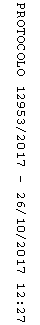 